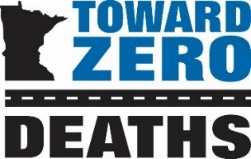 Center for Transportation StudiesUniversity of MinnesotaProfessional Development Hours Credit Statement for Registrant RecordsThe table below shows the professional development hours (PDH) that can be earned for the continuing education activities included in the Center for Transportation Studies Toward Zero Deaths Stakeholder Breakfast held virtually on Wednesday, July 22, 2020. Name: __________________________________________________________________		Date: __________________SESSIONSSESSIONSSESSIONSSESSIONSSESSIONSDAYTIMETITLEHOURS AVAILABLEHOURS EARNEDJuly 22, 20208:00am-9:00amVerbal De-escalation Skills – Lowering the Temperature of Boiling Encounters1.00July 22, 20209:00am-9:15amQuestions/Discussions and Closing Remarks0.25Total PDH Units:Total PDH Units:Total PDH Units:1.25